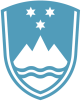 Statement bythe Republic of Sloveniaat the38th Session of the UPR Working Group – Review of BelgiumGeneva, 5 May  2021Excellencies,Slovenia wishes to thank the delegation of Belgium for the national report, its presentation today and the commitment to the UPR process.Slovenia would like to make the following recommendations:speed up the establishment of the National Institute for the Protection and Promotion of Human Rights, in accordance with the Paris Principles providing it with a comprehensive mandate and with sufficient resources;ensure inclusive education for all children with disabilities.Slovenia commends Belgium for its generally high protection of human rights and its legislative and policy progress regarding prevention and fight against violence against women and children, fundamental safeguards in the justice system, non-discrimination and business and human rights.However, Slovenia remains concerned about the gender equality including the persistent wage gap, the underreporting of the child abuse, including domestic violence and the high level of child poverty. Thank you.